XI  GRAN PREMIO PONI CLUB ESPAÑA  2011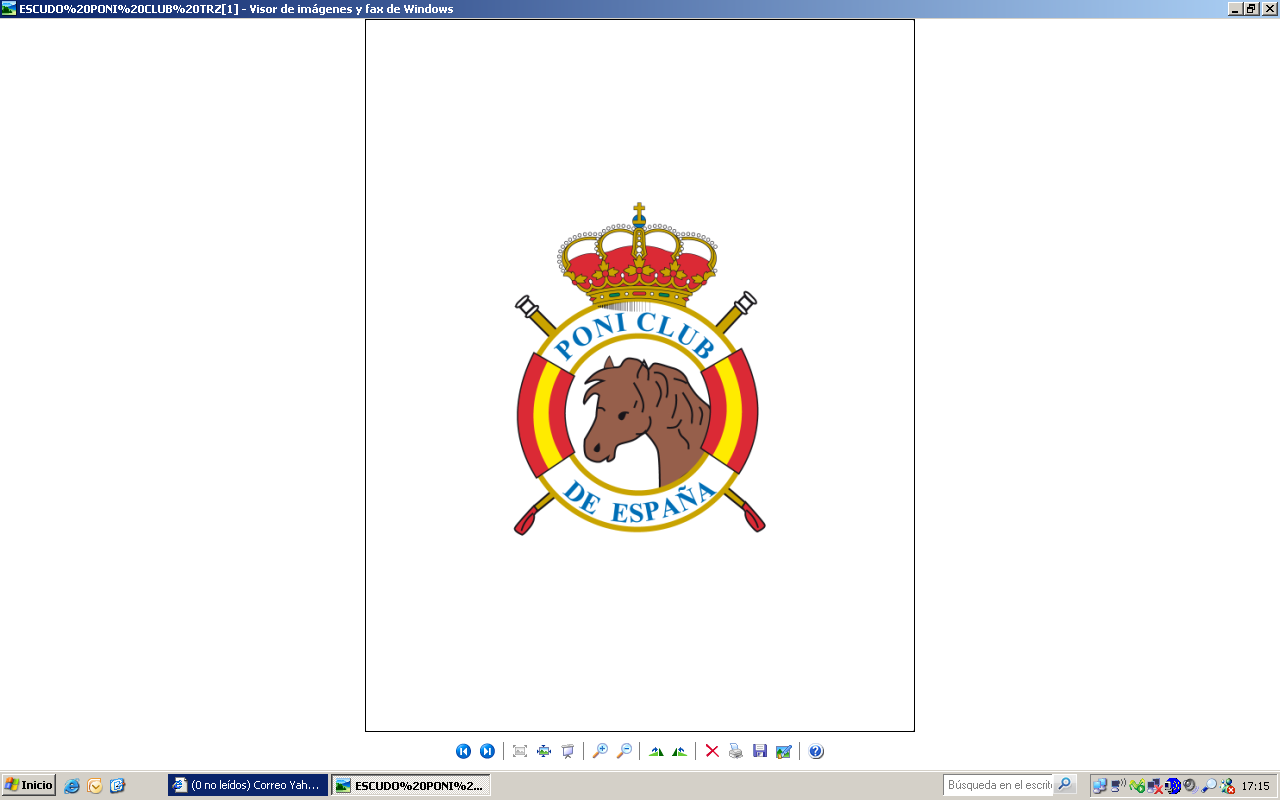 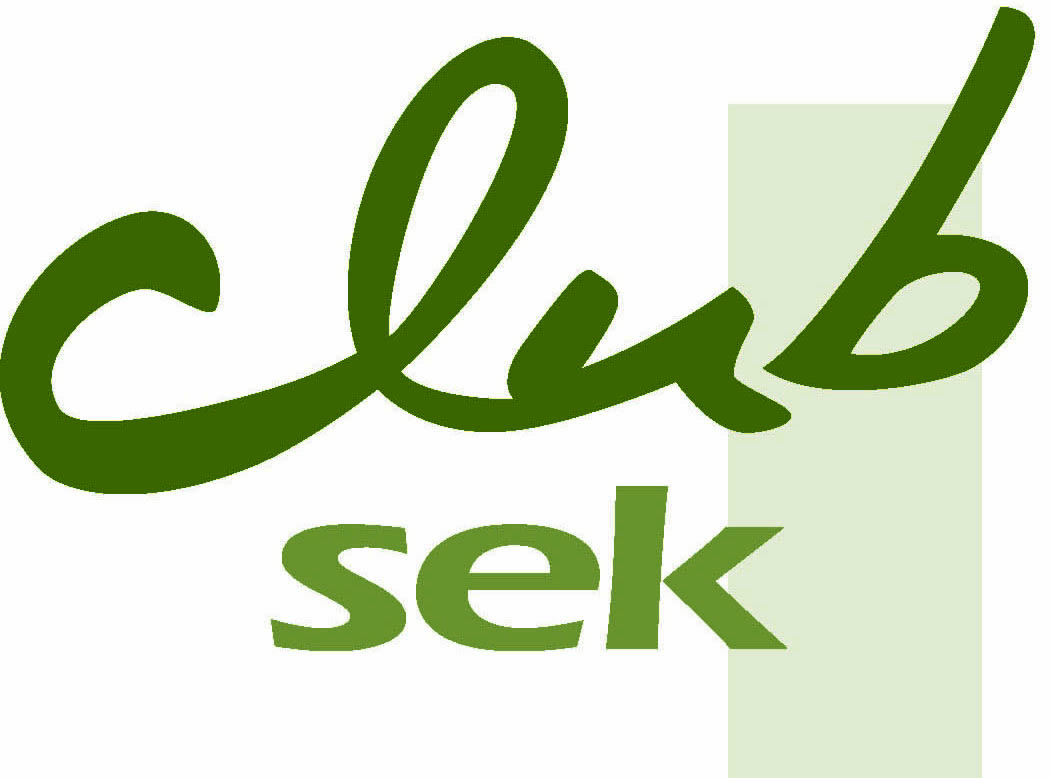 DATOS PARTICIPANTE:Apellidos: …………………………………………………………………………Nombre: …………………………Club en el que monta……………………………………………………FHT…………………………………………Representante:                                     Familiar……………………………… Tfno.: ……………………… e-mail: …………..…………….       Monitor……………………………… Tfno.: ……………………… e-mail: …………………………Ediciones del Poni Club en que ha participado y clasificación obtenida:   2º en pony B G.P.			…………………….		…………………    ………………………..			…………………….		…………………    …………………………			……………………..		…………………HISTORIAL DEPORTIVO:Edad comienzo a montar: ………………… con el Poni/Caballo: ………………………………, y con el monitor…………………………………………… en el Club……………………………………….Actualmente monta con…………………………………. en el Club……………………………………Mis mejores ponys: ………………………………………………………………………………………………………………………………………………………………………………………………………………………………………………………………………………………………………………………………………………………………………………Y mis mejores monitores/entrenadores: ……………………………………………………………………………………………………………………………………………………………………………………………………………………………………………………Principales resultados: ………………………………………………………………………………………………………………………………………………………………………………………………………………………………………………………………………………………………………………………………………………………………………………Otros datos de interés: ……………………………………………………………………………………………………………………………………………………………………………………………………………………………………………………DATOS INTERÉS  - COMENTARISTA TV